                   บันทึกข้อความ	บันทึกข้อความ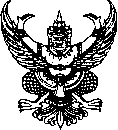 ส่วนราชการ  คณะ/สำนัก/สถาบัน                              โทร.  ๐ ๐๐๐๐ ๐๐๐๐ที่  อว ๐๖๐๑.                                       วันที่              เรื่อง  ส่งแบบเสนอโครงการวิจัย เพื่อขอรับทุนอุดหนุนการวิจัยเรียน  ผู้อำนวยการสถาบันวิจัยและพัฒนา (ผ่านคณบดีคณะ/ผอ./หน.)	ข้าพเจ้า .................................................................ตำแหน่ง.................................................  สังกัด.........................................ขอส่งแบบเสนอโครงการวิจัยเรื่อง “.............................................................” ตามแบบ (วจ.1 และ  วจ.1.1) จำนวน 1 ชุด และแบบตรวจอักขราวิสุทธิ์ จำนวน 1 ฉบับ เพื่อโปรดพิจารณาตรวจสอบความถูกต้องของรูปแบบโครงการวิจัยในการพิจารณาอนุมัติทุนอุดหนุนการวิจัยต่อไป	จึงเรียนมาเพื่อโปรดพิจารณา จักขอบพระคุณยิ่ง						   ลงชื่อ ..................................................	  (..................................................)                                                                 ตำแหน่ง.................................................